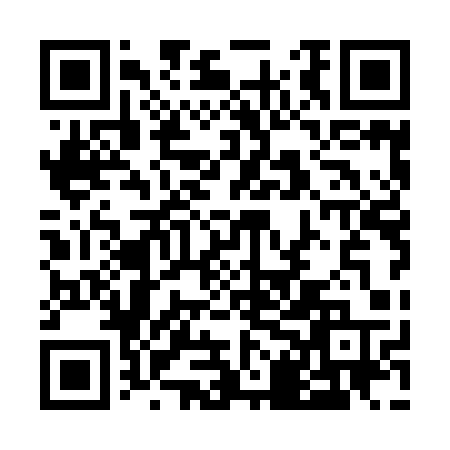 Prayer times for Qurayyat, Saudi ArabiaWed 1 May 2024 - Fri 31 May 2024High Latitude Method: NonePrayer Calculation Method: Umm al-Qura, MakkahAsar Calculation Method: ShafiPrayer times provided by https://www.salahtimes.comDateDayFajrSunriseDhuhrAsrMaghribIsha1Wed4:145:4512:284:067:108:402Thu4:135:4512:274:067:118:413Fri4:125:4412:274:067:128:424Sat4:115:4312:274:067:128:425Sun4:095:4212:274:067:138:436Mon4:085:4112:274:067:148:447Tue4:075:4012:274:067:148:448Wed4:065:3912:274:067:158:459Thu4:055:3912:274:067:168:4610Fri4:045:3812:274:067:168:4611Sat4:035:3712:274:067:178:4712Sun4:025:3612:274:067:188:4813Mon4:015:3612:274:067:188:4814Tue4:005:3512:274:067:198:4915Wed3:595:3412:274:067:208:5016Thu3:585:3412:274:067:208:5017Fri3:575:3312:274:067:218:5118Sat3:565:3312:274:067:228:5219Sun3:555:3212:274:067:228:5220Mon3:555:3112:274:067:238:5321Tue3:545:3112:274:067:248:5422Wed3:535:3012:274:077:248:5423Thu3:525:3012:274:077:258:5524Fri3:525:3012:274:077:268:5625Sat3:515:2912:284:077:268:5626Sun3:505:2912:284:077:278:5727Mon3:505:2812:284:077:278:5728Tue3:495:2812:284:077:288:5829Wed3:485:2812:284:077:298:5930Thu3:485:2712:284:077:298:5931Fri3:475:2712:284:077:309:00